Things to note:Consider seeking support if you have been impacted by the behavior you’re reporting.  Sources of support are available at: www.breakingthesilence.cam.ac.uk/prevention-support.To be able to report misconduct you either need to have witnessed it or be able to provide evidence that it took place.  For physical misconduct, sexual misconduct or abusive behaviour, someone who was impacted by the behaviour must be willing to give an account of it and its impact.You can meet with the investigator before submitting a concern: email OSCCA@admin.cam.ac.uk  to arrange a meeting.If a police investigation is ongoing then the University will normally wait until the investigation and any criminal proceedings have been completed. If you’re a student of the University and unhappy with the University’s handling of your report will have recourse to the University’s complaints procedure.This process can take several months but during this time you will be kept updated. The stages of the procedure are: By signing the box below, I agree that: I have read the Student Discipline Procedure available at www.studentcomplaints.admin.cam.ac.uk/student-discipline;the information I have provided is accurate to the best of my knowledge;I consent to this information being shared with others in the University, where necessary, for the purposes of investigation and consideration, as stated in the Student Discipline Procedure.Submit this form to OSCCA@admin.cam.ac.uk.If you would like detailed information about a reporting person’s rights, support available and other options then please access www.studentcomplaints.admin.cam.ac.uk/reporting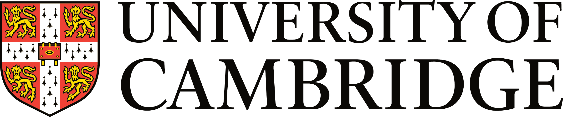 Title:First name:Surname/family name:Preferred pronouns (he/she/they etc):Are you a:University of Cambridge student:University/College staff member:Visitor/member of the public:   CRS id (if student or staff):Contact email address:Name/email address of a supporter to be copied into emails:If you are a student and a College member:Tick if you do not want your College Tutor copied into correspondence       Do you need us to make reasonable adjustments:Name of student(s) you wish to report:Any other identifying information about the student (College, course):Date that the behaviour took place:Rules that may have been breached:Has the behavior been reported or investigated elsewhere (Department, College, police):Names/details of potential witnesses(please do not contact them yourself):3. Provide a description of the behaviour that took place (you do not have to give a detailed account of the behaviour, there will be opportunity for you to provide a full account later in the process):4. What would you like to happen as a result of your report (for example, that you receive no further contact from those involved – you do not have to answer this question if you’re unsure):5. Please describe any evidence that you have, which you want to be including in the investigation - submit this at the same time as the form (this should be evidence already available to you – you should not attempt to investigate the matter yourself):Name:Signature: (typed is acceptable)Date: